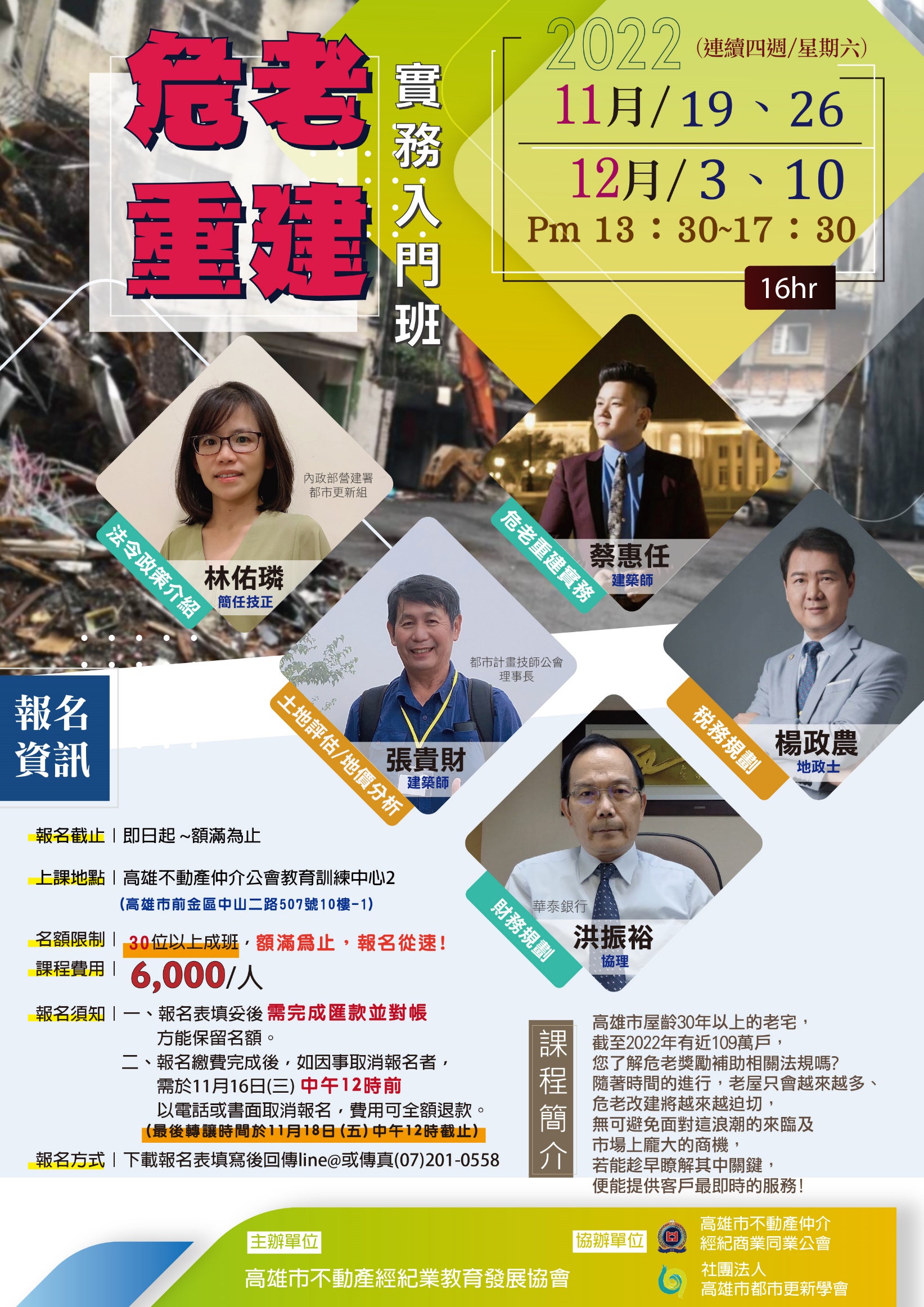 高雄市不動產經紀業教育發展協會111年度 危老重建實務入門班壹、課程主題：危老重建實務入門班貳、課程日期：111/11/19、111/11/26、111/12/03、111/12/10（星期六）參、課程時間：下午13:30~17:30（時數共計16小時）肆、上課地點：高雄市前金區中山二路507號10樓之1（高雄市不動產仲介經紀商業同業公會訓練中心2）伍、參與對象：相關產業人員陸、報名人數：30位以上成班，額滿為止，報名從速柒、課程費用：新台幣$6,000元捌、主辦單位：高雄市不動產經紀業教育發展協會玖、協辦單位：高雄市不動產仲介經紀商業同業公會、社團法人高雄市都市更新學會-------請於111/11/15(二)前填妥傳真至(07)201-0558或Line予公會，以利會務人員彙整--------- 注意事項 請多留意 ① 報名繳費完成，如因事取消報名者，需於11/16(星期三)中午12時前，以電話(07)201-0669或LINE取消報名，費用可全額退款/若因確診以致無法授課，請提供個人居家隔離書，費用可全額退款/無故缺席者將不予退費。因疫情因素，主辦單位保留更改時間、地點及講師之權利。匯款帳號【銀行名稱】華南銀行(008) 苓雅分行【帳號戶名】高雄市不動產經紀業教育發展協會【銀行帳號】704-100-211-527***請於三日內匯款完成，並於完成匯款後來電告知或Line@回覆告知帳號後五碼***公司名稱：公司名稱：加盟名稱：編號姓    名姓    名性    別職    稱職    稱職    稱手機號碼01□男、□女02□男、□女03□男、□女04□男、□女05□男、□女